TRƯỜNG ĐẠI HỌC HÀNG HẢI VIỆT NAMKHOA/VIỆN……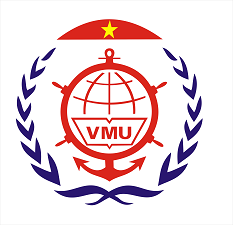 BÁO CÁO TỔNG KẾTĐỀ TÀI NGHIÊN CỨU KHOA HỌC SINH VIÊN NĂM HỌC 20…..-20…..……………………..Thuộc nhóm ngành khoa học: …………Họ và tên:Nguyễn Thị X	Năm thứ 4/Tổng số năm đào tạo 4.5Bùi Thị X 		Năm thứ 3/Tổng số năm đào tạo 4.5Trần Ngọc X 		Năm thứ 3/Tổng số năm đào tạo 4.5Giảng viên hướng dẫn: ThS. Nguyễn Văn AHẢI PHÒNG 20….